        POZVÁNKA      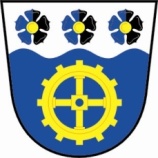 Na    1. veřejné zasedání obecního zastupitelstva,které se bude konat v PONDĚLÍ   dne  2.2.  2015 od  19 -ti hodinPROGRAM:1.  projednat zprávu kontrolního výboru2. projednat výši daru pro jubilea3. schválit kulturní akce obce a jejich financování4. projednat pořízení notebook (starý PC již nelze použít pro aktualizace účetního programu)5. výsledky inventarizace6. pořízení projektoru,  projednání oprav – areál let. kina, požární zbrojnice, kaplička7. různéV Tepličce dne  22.1.2015Hana Bartošová, starostkaVyvěšeno dne  2015                                                            Sejmuto dne    2015